.Intro: 16 Accounts - auf den TextenFinale: Der Tanz endet um 9 Uhr bei SCHWENKEN: Beim Zählen "8" Sammeln Sie die Füße, indem Sie eine ¼-Drehung zu R machenS1: KICK BALL CHANGE R. X 2 , KICK R. DIAGONALLY L - R , SAILOR STEPS2: ROCK BACK, STEP, TOUCH, BACK, HEEL, HOOK, TRIPLE FWDHIER RESTART In der 3. Wand (6 Uhr)S3: STEP ½ TURN L, TRIPLE STEP FWD, ROCK STEP, COASTER STEPS4: ROCK STEP, BACK/ HEEL, HOLD, HEEL SWITCHES, STEP ¼ TURN L.S5: ROCK CROSS, CHASSE R, ROCK CROSS, CHASSE LS6: ROCK BACK, FULL TURN FWD, KICK BALL STEP, SIDE ROCK RS7: TRIPLE BACK, TOUCH BEHIND UNWIND ½ TURN L, TRIPLE STEP ON1/2 TURN L, ROCK BACKS8: TRIPLE FWD, WALK (R-L), OUT OUT, SWIVEL IN (HEEL -TOE- TOGETHER)VIEL SPASS !!!!Kontakt: eujeny_62@yahoo.frWebsite : www.mariannelangagne.frLivin' The Dream (de)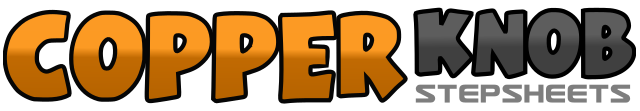 .......Count:64Wand:4Ebene:Easy Improver.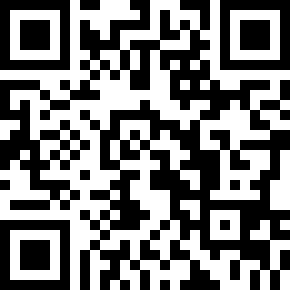 Choreograf/in:Marianne Langagne (FR) - 12 November 2021Marianne Langagne (FR) - 12 November 2021Marianne Langagne (FR) - 12 November 2021Marianne Langagne (FR) - 12 November 2021Marianne Langagne (FR) - 12 November 2021.Musik:Livin' the Dream - Morgan WallenLivin' the Dream - Morgan WallenLivin' the Dream - Morgan WallenLivin' the Dream - Morgan WallenLivin' the Dream - Morgan Wallen........1&2Kick RF, RF neben LF absetzen, LF an RF heran setzen3&4Kick RF, RF neben LF absetzen, LF an RF heran setzen (Gewicht LF)5-6Rechtskick schräg nach links, schräg nach rechts7&8Rechts hinten Links, Links nach Links, Rechts nach Rechts kreuzen1-2LF hinten, zurück zu RF3-4LF vorn, RF hinten linkem berühren&5-6Schritt nach hinten rechts, linke Ferse nach vorne, linker Haken vor rechtem Bein7&8RF nach vorn, LF an RF heransetzen, RF nach vorn1-2RF vorn, ½ Linksdrehung auf LF (6 Uhr) (Gewicht LF)3&4RF nach vorn, LF an RF heransetzen, RF nach vorn5-6LF vorn, zurück zu LF7&8LF nach hinten, RF neben LF, LF nach vorn1-2RF vorn, zurück zu LF&3-4Schritt zurück rechts, linke Ferse nach vorne, Pause&5&6Schritt links neben rechts, rechte Ferse vor, Schritt rechts neben links, linke Ferse vor&7-8LF neben RF, RF vorn, ¼ Umdrehung L (Gewicht LF) (3Uhr)1-2RF über LF kreuzen, zurück zu LF3&4RF Schritt nach rechts, LF neben RF absetzen und RF Schritt nach rechts5-6LF über RF kreuzen, zurück zu RF7&8LF Schritt nach links, RF neben LF absetzen und LF Schritt nach links1-2RF hinten, zurück zu LF3-4RF Zurück auf ½ Drehung L (9Uhr), LF Fwd auf ½ Drehung L (3Uhr)5&6Kick RF vorne, R Ball neben LF, LF vorne7-8Schritt nach rechts mit rechts - zurück zu LF1&2RF Zurück, LF neben RF, RF Zurück3-4L Zehe hinter RF, Abwickeln ½ L auf LF drehen (Gewicht LF) (9Uhr)5&6RF zurück mit ½ Dreh L auf LF (3Uhr), LF neben RF, RF zurück7-8LF Zurück, zurück auf RF1&2LF nach vorn, RF an LF heransetzen, LF nach vorn RF vorn3-4Gehe R, gehe L&5RF zum R, LF zum L6-7-8Schwenken Sie die Fersen nach innen, dann die Zehen, zusammen (Gewicht LF)